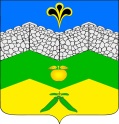                                                       СОВЕТ                   АДАГУМСКОГО СЕЛЬСКОГО ПОСЕЛЕНИЯКРЫМСКОГО РАЙОНА                                       Р Е Ш Е Н И Е от  13.05.2021 года                                                                                   №  62                                                                 хутор АдагумОб утверждении перечня населенных пунктов, в отношении которых требуется разработка (актуализация) схемы газоснабжения, и населенные пункты не нуждающихся в разработке или актуализации схем газоснабжения    Руководствуясь Федеральным Законом от 6 октября 2003 года  №131-ФЗ «Об общих принципах организации местного самоуправления в Российской Федерации», Федеральным законом от 31 марта . N 69-ФЗ «О газоснабжении в Российской Федерации», Совет Адагумского сельского поселения Крымского района РЕШИЛ:1. Утвердить перечень населенных пунктов, в отношении которых требуется разработка (актуализация) схемы газоснабжения (приложение 1).2. Утвердить перечень населенных пунктов, в отношении которых не требуется разработка (актуализация) схемы газоснабжения (приложение 2).2. Источник финансирования - бюджет Адагумского сельского поселения Крымского района и сроки их разработки (актуализации) 2022 год.      3. Контроль за выполнением настоящего решения возложить на комиссию по развитию аграрного производства, промышленности, связи, транспорта, строительства, жилищно-коммунального комплекса и предпринимательства (Тычина А.Н.)     4.  Настоящее решение обнародовать путём размещения на информационных стендах, расположенных на территории муниципального образования  и  разместить на официальном сайте администрации  Адагумского сельского поселения Крымского района в информационно-телекоммуникационной сети Интернет.     5. Настоящее решение вступает в силу со дня официального обнародования.Глава Адагумского сельского поселения     Крымского района                                                                         А.В. ГрицютаПриложение № 1к  решению Совета Адагумского сельского поселения Крымского района  от 13.05.2021 № 62Перечень населенных пунктов, в отношении которых требуется разработка (актуализация) схемы газоснабжения.Приложение № 2к  решению Совета Адагумского сельского поселения Крымского района  от 13.05.2021 № 62Перечень населенных пунктов, в отношении которых не требуется разработка (актуализация) схемы газоснабжения.№ п/пНаименование населенного пунктаСрок реализации1хутор Адагум2022 год 2село Новопокровское2022 год3хутор Аккерменка2022 год № п/пНаименование населенного пункта1хутор Новомихайловский2хутор Пролетарский